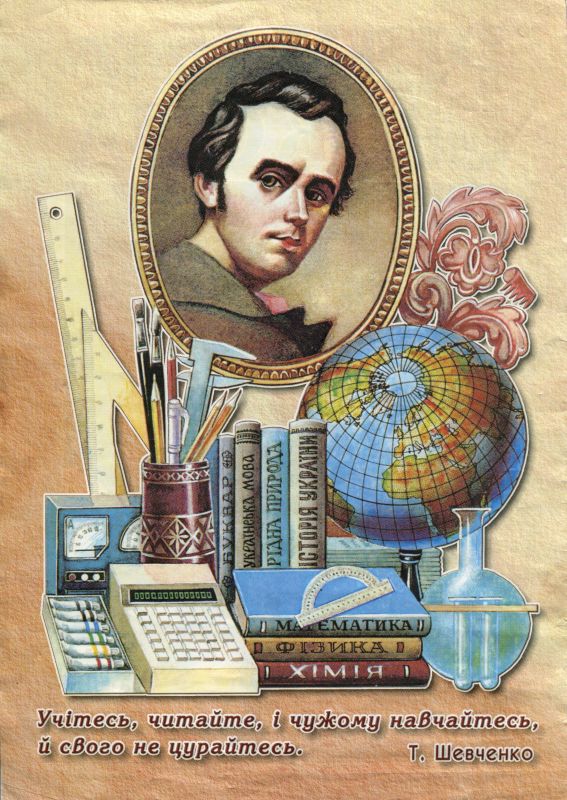 Сценарій дитячого ранку, присвячений 200 річчю народження Т.Г. Шевченка.Тема: «Поговоримо крізь віки»Мета: Ознайомити з життєописом великого сина українського народу Т.Г. Шевченка. Вчити дітей добирати необхідний матеріал з літератури. Працювати над розвитком їх активного мовлення – удосконалювати в учнів уміння зв’язно висловлювати свої думки. Розвивати акторські здібності. Продемонструвати красу і чарівність Шевченкового слова. Виховувати любов і повагу до спадщини, яку залишив поет.Тип година спілкування: Театралізована вистава присвячена Т.Г. Шевченкові.Оформлення: Святково прибрана класна кімната. Портрет Т. Шевченка. Фотовиставка про життя і творчість Кобзаря. Виставка його творів, ілюстрацій. Хлопчики і дівчата у вишитих сорочках і блузках.Прислів’я: Шевченке перо панів по серцю шкребло.Тарасів «Буквар» - для дітей великий дар.Тарасові слова – то правда жива.Ми Шевченка славить будем і ніколи не забудем.Шевченкове слово в віках не старіє.Обладнання: телевізор, DVD – програвач.Хід години спілкуванняОрганізація класу.Слово вчителя.Шановні гості! Дорогі мої діти!В історії кожного народу є імена, які становлять його славу, велич і національну гордість.Саме таким і є для України ім’я безсмертного Кобзаря - Т.Г. Шевченко. Він прожив усього 47 років: із яких 24 роки був у кріпацтві, 10 років мучився у солдатській неволі на засланні і всього 13 років був вільною людиною. Ім’я Тарас прийшло до нас з грецької мови, що означає бунтівливий, бунтівник. Славетне ім’я Тарас!Його обезсмертив наш геній – Тарас Шевченко.За Тарасом слідкували,Все забороняли.За писання й малюванняЖорстоко каралиЗ неволі Тарас повернувся хворим,Але пісню, але душуНе забув складатиЯк страждала – горювалаУкраїна – мати.Думи й помисли Тараса Шевченка були про Україну, про її народ, його долю нещасливу, занапащенуЯ так її, я так люблю,Мою Україну убогу,Що проклену святого Бога,За неї душу погублю!А зараз ми з вами побуваємо в гостях у хлопчика Тараса, який жив ХІХ столітті, поговоримо з ним через вікиЗвучить у грамзаписі «Заповіт». Діти співають.Слова учнів:За все тобі клянемося,Усі вкраїнські діти,Ми сповнемо, Кобзарю,Всі твої заповіти.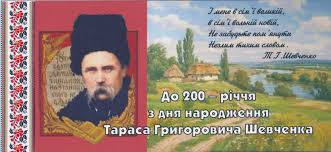 Поговоримо крізь вікаТеатралізована виставкаДійові особи:Тарас Шевченко – 13р.Хлопець і дівчина (наші сучасники).Читці: хлопці, дівчата.Кріпаки: селяни, селянки.І дія(Хлопець сидить за комп’ютером і грається.)Дівчина. Привіт! Не можеш відірватись від свого комп’ютера? Хоч би пішов подихати свіжим повітрям. Очі пожалій! Уроки вивчив?Хлопець. Ще не всі виконав. Слухай, а що нам було задано з української літератури?Дівчина. Треба почитати повість «У бур’янах». Це твір про малого Тараса Шевченка, про його дитинство.Хлопець. Ой, як я не люблю читати! Як це нудно і ліньки! Слухай, Наталю, цікаво було б побувати у тому часі і зустріти малого Тараса – нашого ровесника. Нехай би він розказав сам про своє дитинство, поговорили б з ним про життя, побачили б усе на власні очі. Ото було б здорово!... А то сиди, читай – нудота!Дівчина. Придумав! Ще один мені письменник – фантаст. Знаєш, 100 років тому жив один англійський письменник – Герберт Уелс. Він нафантазував, що буде машина часу, яка в будь-яку хвилину може перенести в минуле і майбутнє.Хлопець. Мати машину часу! (Захопленню). Ось що мені треба! (Мрійливо). Перенестись на початок ХІХ століття!... А ти б хотіла?Дівчина. Звичайно, це захоплююче й цікаво! Але де там нам!Хлопець. Можна спобувати. Наприклад, віртуальна подорож у часи Тараса Шевченка. Сідай! (Жваво). Зараз складемо програму, запустимо в комп’ютер і… (Хлопець щось робить з комп’ютером, радиться з  однокласницею. Вони обоє захоплені, радісно збуджені).Раптом потемніло, потім спалах, і ось вони обоє вже серед незнайомого оточення.ІІ дія(Тин, хата під солом’яною стріхою. Біля тину хлопчик (13 років) – малий Тарас. Сидить у солом’яному брилі, щось на клаптику паперу пише огризком олівця. Перед ним з’являються наші герої: хлопець і дівчина).Хлопець. Слухай, де це ми? Дивись, хата солом’яна, тин. Це що, ми в минулому?Дівчина. Напевно, в минулому… Поглянь, он якийсь хлопчик, дивно вбраний. Давай спитаємо його.(Хлопець і дівчина підходить до незнайомця і здороваються одночасно).Хлопець і дівчина. Привіт!(Тарас Шевченко (підліток) здивований їй привітанням і зовнішнім виглядом, розглядає їй, знімає бриль).Тарас. Здорові були!Хлопець (здивовано до дівчини). Вітання у нього якесь допотопне.Дівчина. Хлопчику, ти не знаєш що це за село?Тарас Шевченко. Авжеж, знаю, наше село – Кирилівка.Дівчина. Кирилівка! (Радісно і здивовано). Це ж те село, де пройшло дитинство Тараса Шевченка?!!Тарас. А ви звідки знаєте про мене, бо я вас не знаю, вперше вас бачу.Хлопець. Ти що, Тарас Шевченко – наш геніальний поет?Тарас (зніяковілий). Так, Тарас я, Шевченко, сирота убогий. (Ховає за спину папір).Дівчина (лагідно). А що ти оце робив? Ну, не бійся, признайся – вірші складав чи малював?Тарас. Як, ви і про це знаєте? Не смійтеся хоча ви з мене. А то все село дорікає. Кажуть, що я ледащо, що робити не хочу, лише в бур’янах вилежуються. А я всі свої жалі на папір виливаю і легше мені, одинокому сироті, на душі стає.(Хлопець і дівчина переглядаються. Від захвату у них дух перехоплює).Хлопець і дівчина. Ура! Ми в минулому!!!Дівчина. Ти не уявляєш, Тарасе, які ми раді, що перенеслись до тебе, розмовляємо з тобою!Хлопець. Ми з ХІХ століття (гордовито-хвацьковито). Вирішили прогулятись у часі. І заодно домашнє завдання з української літератури виконати – практично! Вчительці розкажу – не повірить!Дівчина (до здивованого Тараса). Розумієш, нам задали прочитати повість Степана Васильченка про тебе, а він (показує на хлопця) лінується. Тому радіє, що все на свої очі побачить і читати не потрібна.Шевченко (зніяковілий, перестрашений і здивований). Про мене?! Як це? Через двісті років про мене знають? У школі дяк розповідає про сироту Тараса?Хлопець. Який дяк? Учителька, і то дуже строга. Як не прочитаю повість, то одиницю буду мати. То ж не барись, розповідай біографію від початку.Дівчина (прохально). Будь ласка, розкажи…Тарас (ніяково). Я віршем, добре… (Читає автобіографічний вірш (уривок) «Якби ви знали, паничі…»).Хлопець (захоплено). Ну ти даєш! Такий малий, а такий талановитий! Мені б так…Дівчина (із захватом). Молодець! Геніально!Шевченко (радісно, сміливіше). Невже вам і справді подобається? Мене всі так лають, тільки одна Оксана, моя подруга, підтримує і підбадьорю.Хлопець (із захватом). Ти смішний і дивний! Українці вже майже 200 років твої вірші вчать напам’ять! А ти питаєшся, чи подобаються!!!ІІІ дія(Чути дівочий слів «По діброві вітер віє…»)Дівчина. Гарно тут… Спадає на думку твій вірш «Тече вода з-під явора…» (напам’ять вірш).Хлопець. А щось людей не видно… Де вони?Тарас. На панщині (задумано)… Німі на панщину ідуть і діточок своїх ведуть…(Звучить вірш «За сонцем хмарочка пливе…»).Дівчина. Темніє… Он люди якісь йдуть, ледве ноги волочать.Тарас. Це кріпаки – панські слуги. Цілісінький день працювали на пана. І так з дня на день… «Людей у ярма запрягли пани лукаві…»Хлопець. Я Згадав твій вірш «Садок вишневий коло хати…» (Звучить вірш).Дівчина. Життя, як у раю, здається.(Біля дітей зупиняється група селян – кріпаків. Вони почули слово рай і, звертаючись до учнів з болем, починають говорити).1-й селянин.Он глянь – у тім раї…Латану свитину з каліки знімають…Зі шкурою знімають, бо нічим обутьКняжат не дорослих…2-й селянин (або селянка).А он розпинають вдову за подушнеА сина кують…Єдиного сина, єдину дитину,Єдину надію в вій сього оддають!3-й селянин.А он де під тиномОпухла дитина – голоднеє мре,А мати пшеницю на панщині жне…(Селяни йдуть геть…)(Жінка – селянка з немовлятком розказує вірш «На панщині пшеницю жала…»).Ця сама селянка. Коли вже та воля буде… Як не нам, то хоча б дітям і внукам нашим.Хлопець. Воля є, є… ми вже не кріпаки, і Україна вже вільна.Жінка – селянка (гірко). Що ти, дитино, вигадуєш ( махнула рукою). Чудні ви якісь… (Відходить).Дівчина. Не повірила… я б сама не повірила на її місці.Хлопець. Тяжкі часи випали на твою долю, Тарасе. Коли ми читали твої вірші, то нам важко було в це повірити, в те, що так наші українці бідували. А це правда виявляється.Дівчина. І я тобі скажу, Тарасе, не треба було нам і в минуле переноситись. Твої твори такі правдиві і так написані, що і батики не треба… Потрібно лише уважно читати твої вірші. І минуле стане зрозумілим і близьким.Хлопець (з ентузіазмом). Тарасе, а може, ти з нами у ХХІ століття гайнеш, га? Давай?Дівчина (до хлопця). Розумний який!!! Що вигадав?! А вірші хто напише, що будуть кликати до боротьби, які допоможуть скинути ярмо неволі, піднятися з колін і звільнитись Адже його твори виховали патріотів, які вибороли незалежність України.Хлопець. Дійсно… Ти правильно кажеш, Наталю…Тарас. Кожна людина повинна достойно прожити у своєму часі… зробити все можливе для кращої долі України й українців… (звертається до хлопця і дівчини, які підходять до нього). Не сумуйте, я завжди буду з вами, в усі часи. (До присутніх). Читайте мої вірші! Отак і поговоримо крізь віки.К Р О С В О Р ДПо горизонталі:… по волі стоять собі,      мов сторожка, розмовляють з полем.Чорна … з-за Лиману       Небо, сонце криє.Садок вишневий коло хати,      … над вишнями гудуть.Зацвіла в долині      Червона …Не забудьте пом’янути      Незлим тихим …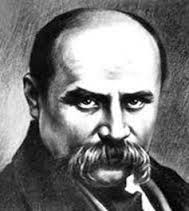 Відповіді:Тополі;Хмара;Хрущі;Калина;Словом.12345